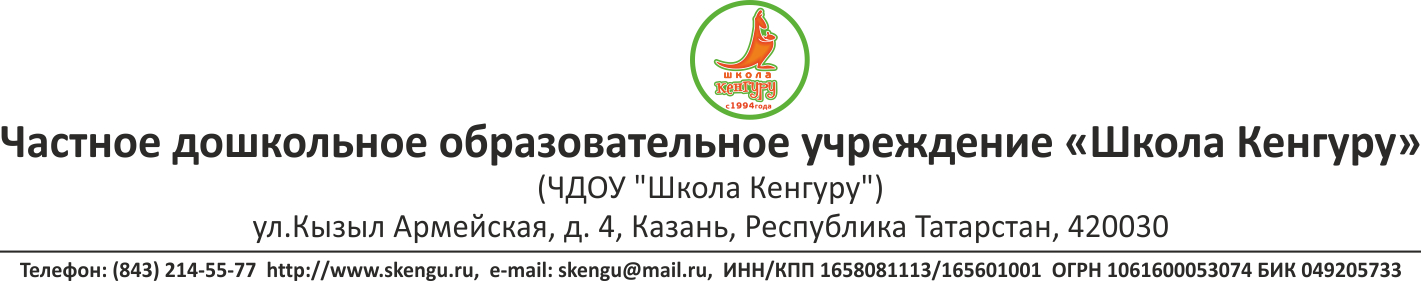 Частное дошкольное образовательное учреждение «Школа Кенгуру»(ЧДОУ «Школа Кенгуру»)420030, г. Казань, ул. Кызыл Армейская, д. 4 пом 1009ИНН/КПП 1658081113/165601001ОГРН 106160005307Р/сч №: 40703 810 5023 3000 0058Ф-Л ПРИВОЛЖСКИЙ ПАО БАНК "ФК ОТКРЫТИЕ"Корр. счет: 30101810300000000881БИК: 042282881ОКВЭД 85.11Директор Шепелина Елена Михайловна, действует на основании УставаТел. 2456795.e-mail: skengu@mail.ru